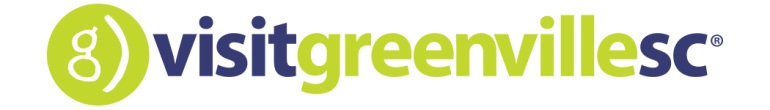 #yeahTHATgreenville Media PolicyThank you for your interest in visiting Greenville, South Carolina. If you are a journalist interested in visiting Greenville, SC and are looking for assistance with your trip, please fill out this form in order to be considered. As a general rule, you will need to be coming on assignment for a specific publication, broadcast, or digital outlet and have an expected publication, distribution, or broadcast date to be considered. Once, and if your submission is approved, we’ll be happy to work with local restaurants and hotels to arrange for meals and accommodations at courtesy or special media rates (based upon availability). Please note, we do NOT cover airfare or transportation to South Carolina, nor do we guarantee full or partial complimentary benefits at area establishments.  We will also work with you to create a personalized itinerary that focuses on your specific needs and interests – whatever you need to get the story!   To get started, please complete and submit this form to:  
Taryn Scher, Sparkle Boss at TK Public Relations: taryn@tkpublicrelations.com, and copy
Laura Connell, Marketing Coordinator at VisitGreenvilleSC: lconnell@visitgreenvillesc.com. Questions?   TK Public Relations handles media site visits on behalf of VisitGreenvilleSC. Please call Taryn Scher at 864.469.7488. Thank you for your interest.  Someone will be in touch with you shortly regarding your upcoming visit.-------------------------------------------------------------------------------------------------------------------------------REPORTER REQUEST FORMJournalist’s Name:Media Outlet:Journalist’s Title:Outlet Profile:Circulation/Viewership:On Assignment? Anticipated Publication/Air Date:Focus of Story:Recent articles (please provide links when possible):Mailing address:Phone/work:Phone/cell:Email:Website:# of People on Trip:Please list any other attendees/their purpose:Date of proposed visit:Is this your first visit to Greenville, SC? (If no, please indicate last visit dates/purpose)Specific Requests:Transportation/airfare?Meals- comp or suggestions?Attractions?Overnight Accommodations?Interviews?Areas of Interest (please select all that apply)__ Dining/culinary experience__Sports/outdoors__Business/industry__Family friendly/children’s interest__Shopping__Art and Cultural EventsAnything else?-------------------------------------------------------------------------------------------------------------------------------